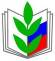 ПРОФСОЮЗНАЯ ОРГАНИЗАЦИЯРАБОТНИКОВ НАРОДНОГО ОБРАЗОВАНИЯ И НАУКИРОССИЙСКОЙ ФЕДЕРАЦИИ
КАЛИНИНСКОГО РАЙОНА ГОРОДА ЧЕЛЯБИНСКА
454081, г. Челябинск, ул. Ферросплавная, 126, офис 2309Тел. 8 (351) 219-12-54E-mail: kalinrpk@mail.ruУважаемые коллеги!В   рамках   соглашения о сотрудничестве с ООО «Курорт Кисегач» Областной комитет профсоюза работников народного образования и науки РФ организует заезд «Мать и дитя» для членов профсоюза и членов их семей (бабушки и дедушки) на льготных условияхс 21 марта 2021г по 27 марта 2021г (можно предложить свою дату заезда)Стоимость путевки:   Мать и дитя от 3 лет до 6 лет =2450 рублей\сутки (питание, оздоровительные процедуры, проживание)    Мать и дитя от 7 лет до 12 лет =2750 рублей\сутки (питание, оздоровительные процедуры, проживание)	Второй ребенок (в независимости от возраста) – 850 рублей в сутки.Для ребенка необходимо иметь справку «о неконтакте»Оздоровительные процедуры (бассейн, сауна, фиточай, оздоровительная гимнастика, дыхательная практика)Заявка на путевку по форме:Заявку направить в РК Профсоюза.Произвести оплату стоимости путевки.В платежном поручении следует писать: «Добровольные взносы на оздоровление согласно Соглашения от 15.01.2020г. НДС нет.»Количество путевок ограничено.Председатель 					Л.А. ФедосееваРК Профсоюза№ п/пФИО родителяФИО ребенка.  Дата рожденияСтоимость, руб.